РезюмеСеменович Ирина НиколаевнаЦель: соискание должности няниДата рождения: 17.09.1980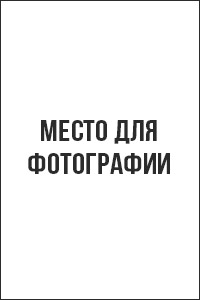 Город: ПермьСемейное положение: замужемТелефон: +7-xxx-xxx-xx-xxE-mail: naynaymir@mail.ruОбразование высшее (очное):Пермский педагогический интститут (1997-2002 г.г.)Специальность: логопедОпыт работы:Дополнительная информация:Знания иностранных языков: нетВладение компьютером: на уровне пользователя Личные качества: ответственность, опрятность, доброжелательность, отсутствие вредных привычек.Рекомендации с предыдущего места работы:МОУ «Лицей №16»Директор школы: Сидорова Анна Федоровнат. +7-xxx-xxx-xx-xxОжидаемый уровень заработной платы: 35 000 рублей.Готов приступить к работе в ближайшее время.13.06.2011 — наст. времяЧастная практика (ИП)Должность: няняДолжностные обязанности:присмотр за ребенком;
обучение развивающим играм;
поддержание чистоты в помещении;
закупка продуктов.15.06.2008-14.06.2011МОУ «Лицей №16»Должность: логопедДолжностные обязанности:постановка диагноза;
разработка лечебных упражнений;
лечение детей;
